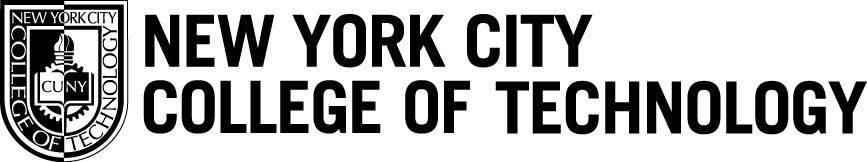 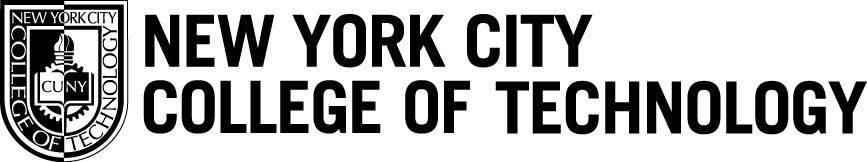 Application for Individualized Study Before completing this form, review regulations for individualized study in the current college catalogue and discuss your plans with      your faculty advisor. Incomplete applications will not be considered. Applications must be filed by the registration deadline for that semester..EMPLID:   	Term Applying for:	Fall    Spring        Summer      Year:	 Last Name:		First Name: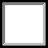 Email: ________________________________________	Phone: _______________________________Credits Completed: ________GPA	Major: ___________________________Course Name and Number:	Credit Amount:  	Signature indicates approval Student Signature:	Date:   	Faculty Supervisor Name; ____________________ Signature; _____________________Date: _____________________Chairperson Name; __________________________Signature; _____________________Date: _____________________Academic Dean Name: _______________________Signature: _____________________Date: _____________________   Please attach the following: A modified course syllabus, including assignments and other forms of evaluation, and deadlines, equivalent to the course when offered traditionally; dates of faculty and student meetings must also be included.  A minimum of 7.5 hours and a maximum of 15 hours must be spent in discussing coursework. The student must meet with the instructor as agreed upon, and complete all course requirements as stated in the syllabus in order to receive a passing letter grade.Registrar’s Office:	Date:   	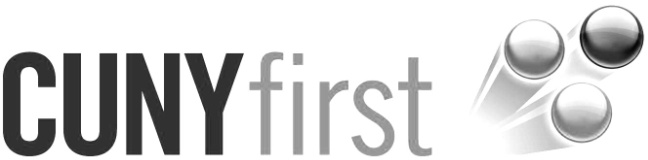 